Театр моды «Гардарика»Педагог: Пахомова Светлана АлексеевнаВозраст детей: 7-18 летМесто занятий: III учебное здание (ул. 1-ая Приречная д.11)Объединение существует с 2011 года.Занятия проводятся по различным технологиям:Метод предметного обученияМетод конструктивного моделированияМетод технического моделированияИспользование авторских методик и авторских программВся деятельность театра моды выстраивается вокруг создания коллекций одежды различных стилей и направлений, которые затем предполагается демонстрировать на конкурсах и фестивалях различного уровня, а также в концертных выступлениях.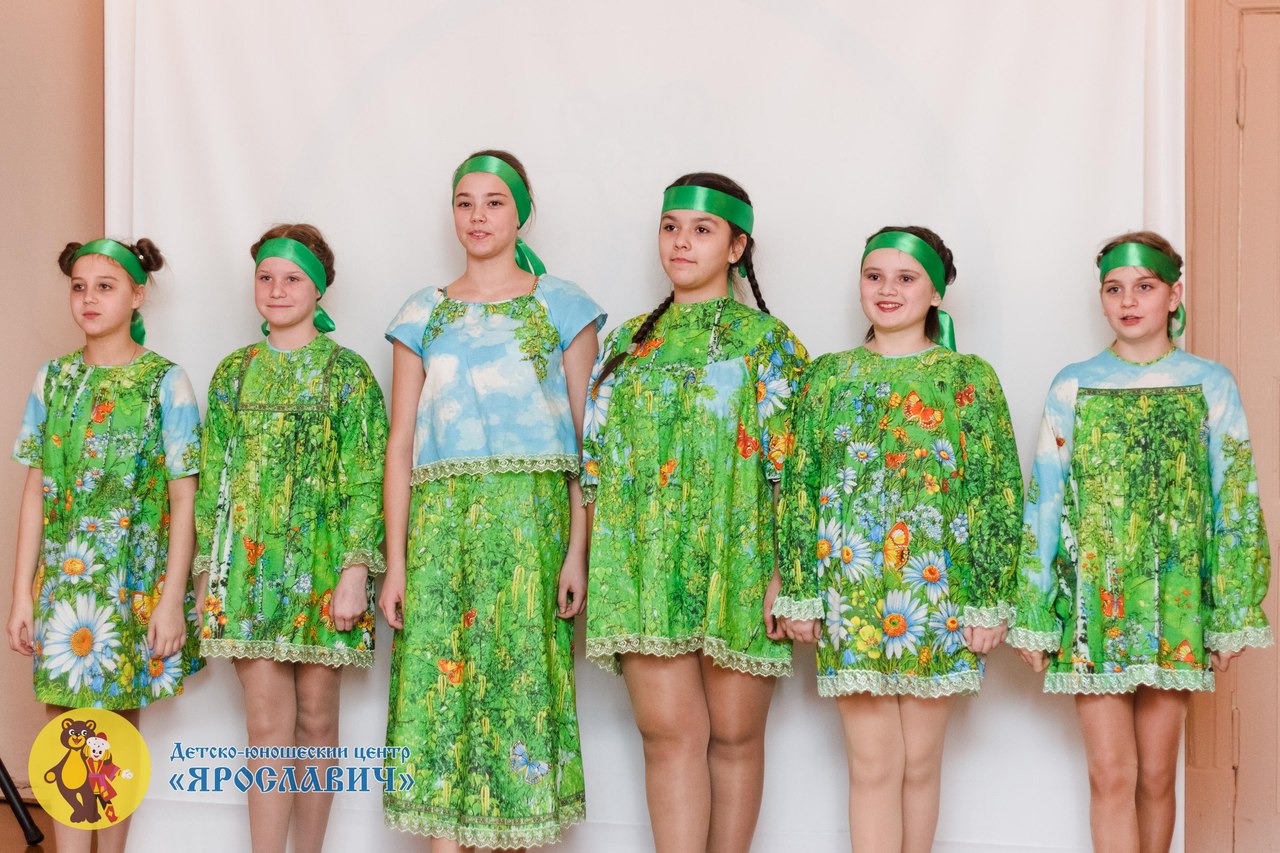 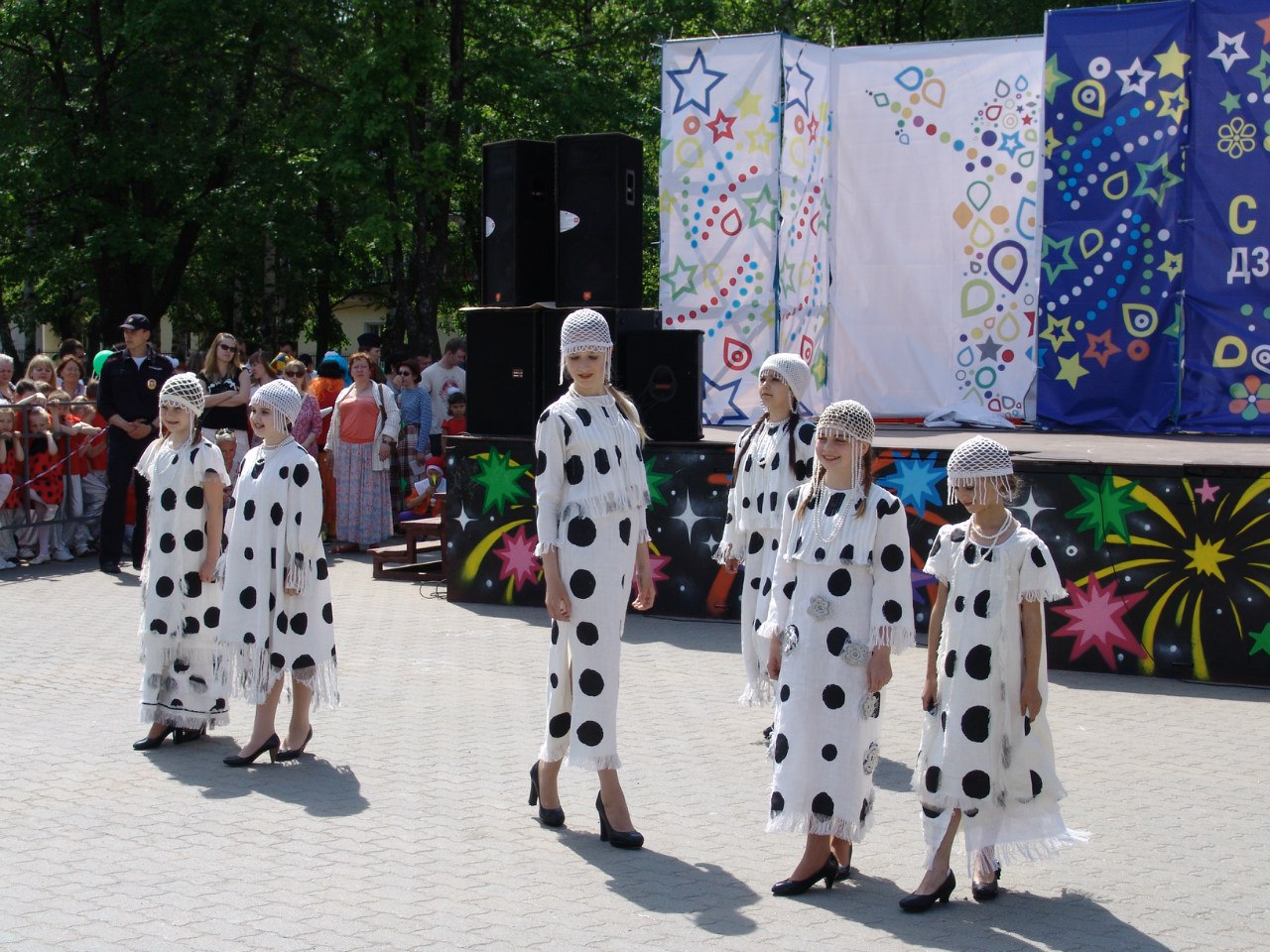 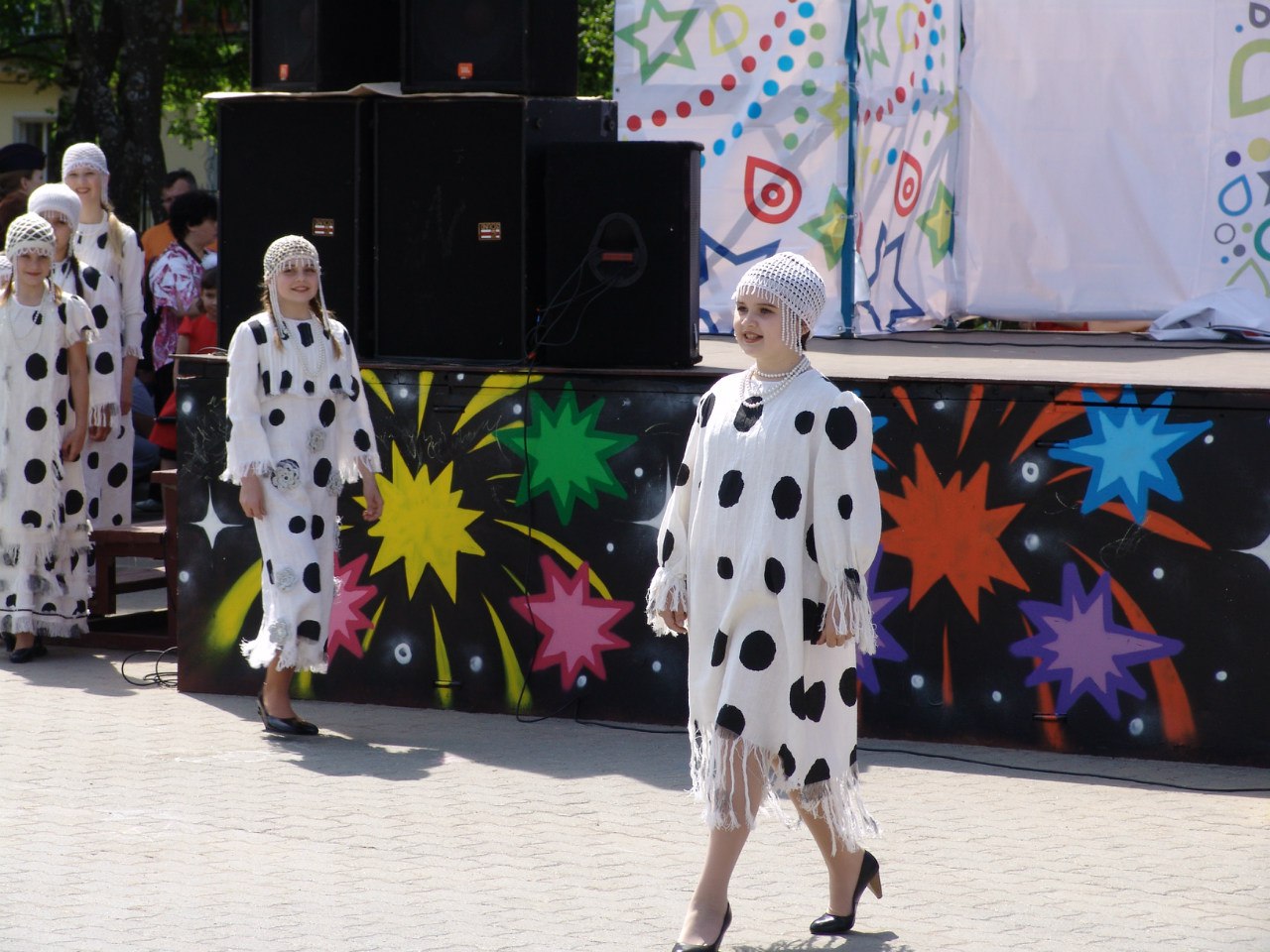 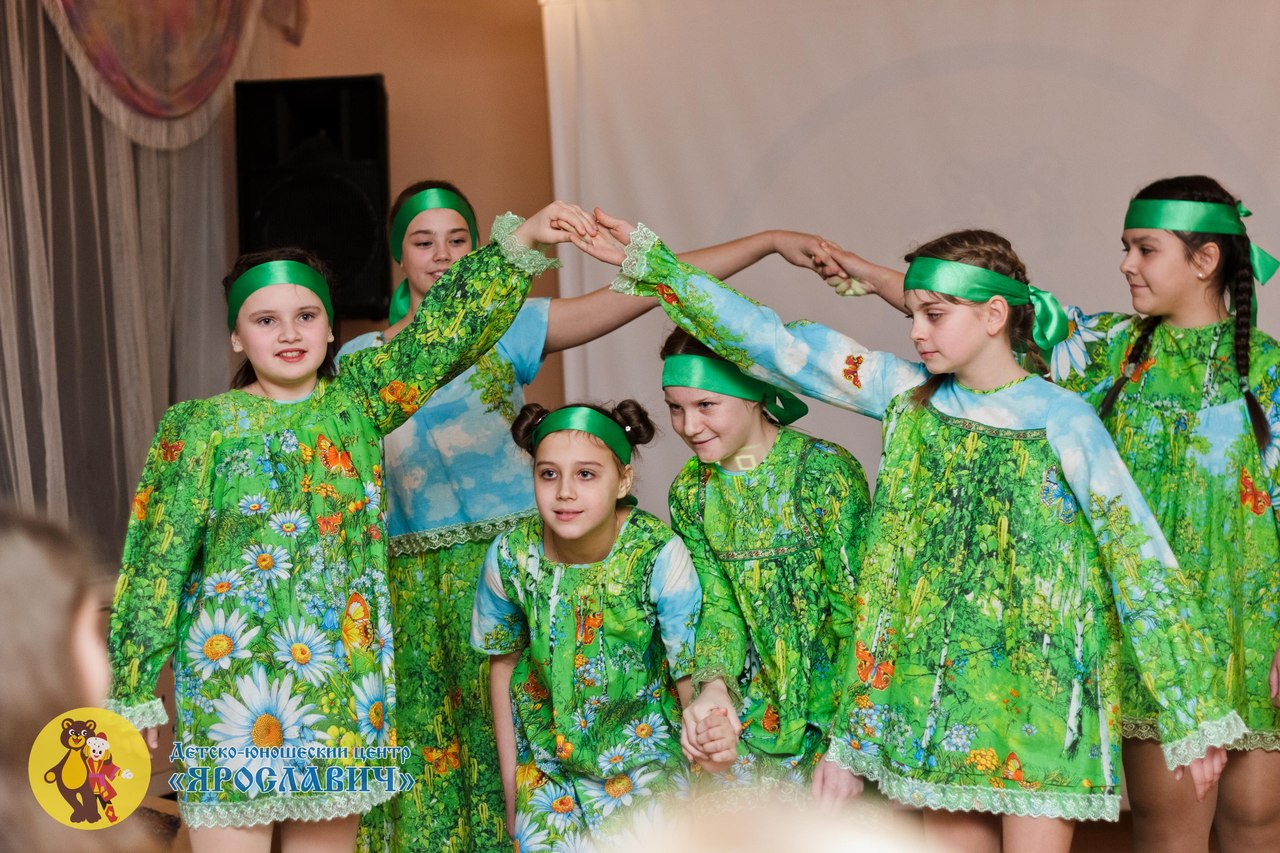 